STRUTTURA DIDATTICA SPECIALE DI LINGUE E LETTERATURE STRANIERE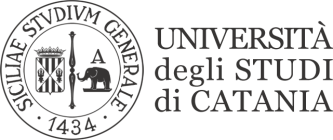                                                               RAGUSALINGUA  SPAGNOLA IILAUREA MAGISTRALENOME DOCENTE: ANA VICTORIA GUARRERAII SESSIONEPROVA SCRITTA DEL 24 giugno 2019Y63000145 SuperatoY63000129 SuperatoY63000154 SuperatoY63000144 SuperatoY63000148 SuperatoY63000150 SuperatoY63000146 SuperatoY63000177 SuperatoY63000164 SuperatoY63000138 SuperatoY63000165 SuperatoData pubblicazione: 28/06/2019